Минобрнауки РоссииБузулукский гуманитарно-технологический институт (филиал)федерального государственного бюджетного образовательногоучреждения высшего образования«Оренбургский государственный университет»Кафедра юриспруденцииПрактика по получению первичных профессиональных умений и навыковМетодические указания по проведению учебной практики                                                                                                                                                                                  Бузулук 2018Методические указания содержат введение, общие требования к организации и проведению практики, содержание учебной практики, требования к оформлению отчета по результатам прохождения практики, правила защиты отчета по прохождению практики, список рекомендуемых источников, а также образцы необходимых документов для оформления отчета по практике.Методические указания предназначены для написания и оформления отчета по итогам практики для студентов, обучающихся по направлению подготовки 40.03.01 Юриспруденция очной, заочной и очно-заочной формы обучения. Содержание:ВведениеПрактика является видом учебной работы, направленной на развитие практических навыков и умений, а также формирование компетенций обучающихся в процессе выполнения определенных видов работ, связанных с будущей профессиональной деятельностью. Учебная практика проводится в целях получения первичных профессиональных умений и навыков. Прохождение обучающимися учебной практики является составной частью учебного процесса и необходимо для последующего прохождения производственной и профессионально-ориентированной практик.Нормативной основой прохождения учебной практики являются:Федеральный законом от 29.12.2012 г. № 273-ФЗ «Об образовании в Российской Федерации»;приказ Министерства образования и науки Российской Федерации от 01.12.2016 г. № 1511 «Об утверждении Федерального государственного образовательного стандарта высшего образования по направлению подготовки 40.03.01 Юриспруденция (уровень бакалавриата»;приказ Министерства образования и науки Российской Федерации от 19.12.2013 г. № 1367 «Об утверждении Порядка организации и осуществления образовательной деятельности по образовательным программам высшего образования — программам бакалавриата, программам специалитета, программам магистратуры»;приказ Министерства образования и науки Российской Федерации от 27.11.2015 г. № 1383 «Об утверждении Положения о практике обучающихся, осваивающих основные профессиональные образовательные программы высшего образования»;положение федерального государственного бюджетного образовательного учреждения высшего образования «Оренбургский государственный университет» от 05.04.2016 № 20-Д «О практике обучающихся федерального государственного бюджетного образовательного учреждения высшего образования «Оренбургский государственный университет», осваивающих основные профессиональные образовательные программы высшего образования».1 Общие требования к организации и проведению практикиОрганизация проведения практики, предусмотренной ОП ВО, осуществляется на основе договоров с организациями, деятельность которых соответствует профессиональным компетенциям, осваиваемым в рамках ОП ВО. Ежегодно до начала учебной практики, заключаются договоры с организациями о базах практики обучающихся на предстоящий календарный год (образец договора имеется в Приложении А) и согласовывают с ними программы и календарные графики прохождения практики. Обучающиеся пишут заявление о направлении на практику (Приложение Б) и предоставляют гарантийное письмо с предполагаемого места прохождения учебной практики (образец имеется в Приложении В). Гарантийное письмо не представляется в институт, если у института уже заключен договор с организацией – базой прохождения практики.Для руководства практикой, проводимой в институте, назначается руководитель практики из числа лиц, относящихся к профессорско-преподавательскому составу. Руководитель практики от института:разрабатывает индивидуальные задания для обучающихся, выполняемые в период практики;осуществляет контроль за соблюдением сроков проведения практики и соответствием ее содержания требованиям, установленным ОП ВО;оказывает методическую помощь обучающимся при выполнении ими индивидуальных заданий;оценивает результаты прохождения практики обучающимися.Руководитель практики от организации – базы прохождения практики:согласовывает индивидуальные задания, содержание и планируемые результаты практики;обеспечивает безопасные условия прохождения практики обучающимся, отвечающие санитарным правилам и требованиям охраны труда;проводит инструктаж обучающихся по ознакомлению с требованиями охраны труда, техники безопасности, пожарной безопасности, а также правилами внутреннего трудового распорядка.При наличии в организации вакантной должности, работа на которой соответствует требованиям к содержанию практики, с обучающимся может быть заключен срочный трудовой договор о замещении такой должности.Направление на практику оформляется приказом по институту с указанием закрепления каждого обучающегося за организацией, а также с указанием вида и срока прохождения практики. Приказ о направлении студентов на практику должен быть подготовлен до начала прохождения практики. Обучающиеся, совмещающие обучение с трудовой деятельностью, вправе проходить учебную практику по месту трудовой деятельности в случаях, если профессиональная деятельность, осуществляемая ими, соответствует требованиям к содержанию практикиОбучающиеся в период прохождения практики:- выполняют индивидуальные задания, предусмотренные программами практики;- соблюдают правила внутреннего трудового распорядка;- соблюдают требования охраны труда и пожарной безопасности.По окончании прохождения практики практиканты готовят отчет.2 Содержание учебной практики Содержание учебной практики определяется в зависимости от места ее прохождения и отражается в задании. Задание на практику разрабатывается руководителем практики от института.I Учебная практика в судеРаздел 1 Общие данные о базе практики1.1 Наименование суда, организационная структура суда1.2 Нормативные правовые акты, регулирующие функционирование судебной системы Российской Федерации и порядок деятельности суда (перечень законов, подзаконных актов (в т. ч. локальные правовые акты суда))1.3 Организация приема граждан в суде (график приема, система «одного окна»)1.4 Порядок рассмотрения судами общей юрисдикции поступающих обращений граждан (количество поступивших обращений в суд во время прохождения практики; форма обращения; анализ содержания обращений граждан и получения официального ответа на поступившие обращения граждан)1.5 Порядок извещения и вызова в суд лиц, участвующих в рассмотрении дел1.6 Судебные заседания (характеристика не менее 3 судебных заседаний): дата рассмотрения дела;номер дела, вид (гражданское, уголовное);состав суда (т.е. должностные лица, осуществляющие правосудие (Ф.И.О.), в т.ч. секретарь судебного заседания, прокурор и др. лица);Ф.И.О. сторон и их представителей; общая информация по делу (своевременность начала судебного заседания, полнота явки участников процесса, причины неявки участников процесса);сущность рассматриваемого дела (краткие сведения);результат слушания (сведения результативной части судебного решения). Раздел 2 Культура деятельности работников суда2.1 Характеристика материально-технического оснащения суда – базы практики (наличие современного офиса, приспособленных помещений, современной мебели и т.д., использование современных научно-технических средств (компьютеров, видеотехники, диктофонов и т.д.), обеспеченность канцелярскими принадлежностями и т.д.) 2.2 Культура судьи, помощника судьи, секретаря судебного заседания (правовая, этическая, эстетическая, психологическая; соблюдение кодекса этики и служебного поведения работников суда)2.3 Организация работы секретаря судебного заседания (правовые акты, регламентирующие работу секретаря судебного заседания; квалификационные требования к уровню и характеру знаний и навыков, образованию, стажу к секретарю судебного заседания; права и обязанности секретаря судебного заседания; характеристика объема работы, выполняемой секретарем судебного заседания, наблюдаемой во время прохождения учебной практики)2.4 Организация работы помощника судьи (правовые акты, регламентирующие работу помощника судьи; квалификационные требования к уровню и характеру знаний и навыков, образованию, стажу для помощника судьи; права и обязанности помощника судьи; характеристика объема работы, выполняемой помощником судьи, наблюдаемой во время прохождения учебной практики)2.5 Организация работы судьи (правовые акты, регламентирующие работу судьи; квалификационные требования к судье; порядок назначения судьи на должность; общая характеристика работы судьи при проведении приема граждан, подготовкой, назначением дел к судебному разбирательству, проведению судебного разбирательства, вынесению решения судьей)2.6 Основы взаимодействия судов с прокуратурой, органами внутренних дел, с системой принудительного исполнения судебных постановленийРаздел 3 Практическая частьсхема расположения объектов в зале судебного заседания, в кабинете помощника судьи;инструкция по делопроизводству;проект заявления в суд (например, о восстановлении срока для принятия наследства, о выдаче дела для ознакомления, о приглашении адвоката к участию в деле и др.);проект жалобы (например, апелляционной жалобы, жалобы на действия органа государственной власти (должностного лица) и др.);проект повестки в суд;проекты процессуальных документов по гражданскому делу или по уголовному делу (например, проект искового заявления, проект протокола судебного заседания, проект решения суда по гражданскому делу и др.; проект постановления суда по уголовному делу, проект протокола судебного заседания, проект решения суда по уголовному делу).Учебная практика в адвокатских образованиях (юридические консультации, коллегии адвокатов, адвокатские кабинеты и др.) Раздел 1 Общие данные1.1 Наименование адвокатского кабинета, регистрационный норме, ФИО адвоката, сведения о включении адвоката в реестр, юридический адрес 1.2 Статус адвокатского кабинета, статус адвоката (требования к адвокатам, нормативно-правовая база деятельности)1.3 Основные задачи и функции адвоката (права, обязанности, ответственность)1.4 Оказание адвокатом бесплатной юридической помощи (включение (либо не включение) адвоката в государственную систему оказания бесплатной юридической помощи; виды оказываемой юридической помощи; круг лиц, которым была оказана бесплатная юридическая помощь, существо вопроса, обратившихся за бесплатной юридической помощью)1.5 Консультационная деятельность адвоката (дата приема гражданина; сущность вопроса, с которым лицо обратилось к адвокату; ответ адвоката на поставленный вопрос)1.6 Представительство адвоката в гражданском процессе (при наличии) (дата судебного заседания, сущность гражданского дела, ФИО участников, принятое решение)1.7 Представительство адвоката в административном судопроизводстве (при наличии) (дата судебного заседания, сущность административного дела, ФИО участников, принятое решение)1.8 Осуществление функции защитника в суде по уголовным делам (дата судебного заседания, название статьи (статей) УК РФ, по которым предъявлено обвинение, ФИО и статус участников судебного процесса, принятое решение)1.9 Юридические документы как главное слагаемое юридической профессии (виды юридических документов, которые составляются адвокатом в период прохождения студентом учебной практики, цели составления юридических документов; последовательность составления, согласования и принятия юридических документов; лица, участвующие в согласовании и принятии юридических документов). Раздел 2 Культура деятельности адвоката2.1 Характеристика материально-техническое оснащения адвокатского кабинета – базы практики (наличие современного офиса, приспособленных помещений, современной мебели и т.д., использование современных научно-технических средств (компьютеров, видеотехники, диктофонов и т.д.), обеспеченность канцелярскими принадлежностями и т.д.) 2.2 Культура адвоката (правовая, этическая, эстетическая, психологическая; соблюдение правил Кодекса адвокатской этики, характер общения с клиентами)2.3 Организация работы адвоката (график работы, местонахождение на рабочем месте, характер взаимоотношений с другими организациями (предприятиями, учреждениями), органами государственной власти и органам местного самоуправления)2.6 Проблемы в адвокатской деятельности, причины их возникновения, предложения студента по разрешению указанных проблемРаздел 3 Практическая часть- схема расположения объектов в рабочем кабинете адвоката;- должностная инструкция адвоката;- проект ходатайства в суд;- проект договора о возмездном оказании услуг;- проект искового заявления в суд;- проект защитительной речи адвоката- иные документы правового характера.Учебная практика в юридических службах (отделах) организацийРаздел 1 Общие данные1.1 Наименование юридической службы организации – базы практики1.2 Статус и структура юридической службы организации – базы практики (должности, функциональные обязанности должностных лиц)1.3 Основные задачи и функции юридической службы организации – базы практики1.3 Консультационная деятельность юрисконсульта (дата приема работника юрисконсультом; Ф.И.О. юрисконсульта, ведущего прием, Ф.И.О. и должность работника, обратившегося за правовой помощью; сущность вопроса, с которым лицо обратилось к юрисконсульту; ответ юрисконсульта на поставленный вопрос)1.7 Юридические документы  как главное слагаемое юридической профессии (виды юридических документов, которые составлял юрисконсульт организации в период прохождения студентом учебной практики, цели составления юридических документов; последовательность составления, согласования и принятия юридических документов; лица, участвующие в согласовании и принятии юридических документов). Раздел 2 Культура деятельности юрисконсульта2.1 Характеристика материально-техническое оснащения юридической службы организации – базы практики (наличие современного офиса, приспособленных помещений, современной мебели и т.д., использование современных научно-технических средств (компьютеров, видеотехники, диктофонов и т.д.), обеспеченность канцелярскими принадлежностями и т.д.) 2.2 Культура юрисконсульта организации – базы практики (правовая, этическая, эстетическая, психологическая)2.3 Организация работы юрисконсульта организации – базы практики2.6 Проблемы организации и деятельности юридической службы организации – базы практики, причины их возникновения,  предложения студента по разрешению указанных проблемРаздел 3 Практическая часть- схема расположения объектов в рабочем кабинете юрисконсульта;- должностная инструкция юрисконсульта организации – базы практики;- проект приказа о принятии на работу работника;- проект приказа об увольнении работника;- исковое заявления от организации – базы практики.Учебная практика в административной комиссииРаздел 1 Общие данные1.1 Наименование организации – базы практики1.2 Нормативно-правовая база деятельности административной комиссии (перечислить федеральные, региональные, муниципальные правовые акты)1.3 Статус и структура административной комиссии – базы практики (порядок формирования административной комиссии, срок деятельности, порядок назначения председателя, порядок включения (назначения) членов комиссии, функциональные обязанности)1.4 Основные задачи и функции административной комиссии – базы практики1.5 Основные направления деятельности административной комиссии (даты заседаний комиссии в период прохождения, вопросы, выносимые на рассмотрение, сущность вопросов, принятые решение и т.д.)1.6 Юридические документы  как главное слагаемое юридической профессии (виды юридических документов, которые составляет комиссия, цели составления юридических документов; последовательность составления, согласования и принятия юридических документов; лица, участвующие в согласовании и принятии юридических документов). Раздел 2 Культура деятельности членов административной комиссии2.1 Характеристика материально-технического оснащения административной комиссии (наличие современного офиса, приспособленных помещений, современной мебели и т.д., использование современных научно-технических средств (компьютеров, видеотехники, диктофонов и т.д.), обеспеченность канцелярскими принадлежностями и т.д.) 2.2 Культура членов административной комиссии – базы практики (правовая, этическая, эстетическая, психологическая)2.3 Организация работы членов административной комиссии – базы практики (график работы, график приема граждан)2.4 Проблемы организации и деятельности административной комиссии – базы практики, причины их возникновения,  предложения студента по разрешению указанных проблемРаздел 3 Практическая часть- схема расположения объектов в рабочем кабинете административной комиссии;- должностная инструкция;- проекты решений административной комиссии;- протоколы;- заявления (ходатайства, жалобы);- и др.Учебная практика в воинской частиРаздел 1 Общие данные о базе практики1.1 Наименование воинской части (отнесение к роду (виду) войск, особенности правового статуса)1.2 Организационная структура воинской части (по возможности прикладывается схема)1.3 Нормативные правовые акты, регулирующие функционирование воинской части (перечень законов, подзаконных актов (общее количество 5-10)1.4 Функциональные обязанности юрисконсульта в воинской части 1.5 Участие юриста в принятии организационных, кадровых, правовых решений (общая характеристика организационно-распорядительных актов, номенклатуры дел на текущий год, контроль за наличием и исполнением должностных инструкций военнослужащими и гражданским персоналом, инструкций по организации делопроизводства, инструкций по технике безопасности и противопожарной безопасности, распорядка и регламента служебного времени и другие);  1.6 Консультационная деятельность юрисконсульта (оказывал или нет консультации по правовым вопросам, количество консультаций, сущность вопроса);1.6 Юридические документы, как главное слагаемое юридической профессии (виды юридических документов, которые составлял юрисконсульт воинской части в период прохождения студентом учебной практики, цели составления юридических документов; последовательность составления, согласования и принятия юридических документов; лица, участвующие в согласовании и принятии юридических документов)Раздел 2 Культура деятельности юрисконсульта2.1 Характеристика материально-технического оснащения кабинета юрисконсульта (наличие (отсутствие) отдельного кабинета, приспособленных помещений, современной мебели и т.д., использование современных научно-технических средств (компьютеров, видеотехники, диктофонов и т.д.), наличие исправного автотранспорта, обеспеченность канцелярскими принадлежностями и т.д.) 2.2 Культура юриста в воинской части (правовая, этическая, эстетическая, психологическая)2.3 Организация работы юрисконсульта (квалификационные требования; права и обязанности; характеристика объема работы, выполняемой юрисконсультом, наблюдаемой во время прохождения учебной практики; соблюдение прав и свобод граждан)Раздел 3 Практическая часть (не менее пяти документов)схема расположения объектов в кабинете юрисконсульта;должностная инструкция (должностной регламент);проект договора;проект искового заявления;проекты процессуальных документов (с учетом специфики деятельности воинской части)Учебная практика в органах внутренних делРаздел 1 Общие данные о базе практики1.1 Наименование подразделения (отдела, отделения ОВД)1.2 Организационная структура соответствующего подразделения полиции (прикладывается схема)1.3 Нормативные правовые акты, регулирующие функционирование системы органов внутренних дел (перечень законов, подзаконных актов (в т. ч. локальные правовые акты соответствующего подразделения полиции))1.4 Организационно-штатная структура и должностные обязанности сотрудника, курирующего учебную практику 1.5 Общая характеристика основных направлений деятельности подразделения полиции (по направлениям деятельности должна быть составлена схема);  1.6 Характеристика делопроизводства в секретариате органа внутренних дел:- порядок и график приема граждан на соответствующий период (по месяцу прохождения практики);- регистрация и передача на исполнение поступающей корреспонденции и отправки всех исходящих служебных документов (привести статистические сведения); - правила учета и хранения документов; - порядок контроля за исполнением документов;- анализ личного приема граждан в МОМВД России «Бузулукский» за 1 квартал 2017 года.Раздел 2 Культура деятельности сотрудника полиции2.1 Характеристика материально-технического оснащения соответствующего подразделения полиции – базы практики (наличие современного офиса, приспособленных помещений, современной мебели и т.д., использование современных научно-технических средств (компьютеров, видеотехники, диктофонов и т.д.), наличие исправного автотранспорта, обеспеченность канцелярскими принадлежностями и т.д.) 2.2 Культура сотрудника полиции (правовая, этическая, эстетическая, психологическая)2.3 Организация работы сотрудника полиции:- квалификационные требования к сотруднику полиции; - права и обязанности сотрудника полиции; - характеристика объема работы, выполняемой сотрудником полиции, наблюдаемой во время прохождения учебной практики; соблюдение прав и свобод граждан;- документальное оформление выполненных мероприятий сотрудником полиции.2.4 Характеристика форм и методов межведомственного взаимодействия полиции (с органами государственной власти и органами местного с самоуправления, с судом, прокуратурой, органами общественного самоуправления и т.д.).Раздел 3 Практическая частьсхема расположения объектов помещении сотрудника полиции, курирующего прохождение учебной практики;схема структуры соответствующего подразделения полиции;схема направлений деятельности подразделения полиции;должностной регламент (должностная инструкция) сотрудника полиции соответствующего подразделения полиции;проекты процессуальных документов (с учетом специфики деятельности соответствующего подразделения полиции)Учебная практика в территориальном органе Министерства юстиции РФРаздел 1 Общие данные1.1 Наименование организации – базы практики, юридический адрес, Ф.И.О. руководителя, территориальная подчиненность1.2 Статус и структура организации – базы практики (перечень структурных подразделений, перечень нормативных правовых актов, регламентирующих деятельность организации, общая информация о выполняемых полномочиях)1.3 Основные задачи и функции специалиста, имеющего юридическое образование в организации – базы практики (наименование должности, требования к уровню образования, должностные полномочия)1.3 Консультационная деятельность юриста:дата приема работника юристом; Ф.И.О. юриста, ведущего прием, Ф.И.О. и должность работника, обратившегося за правовой помощью; сущность вопроса, с которым лицо обратилось к юристу; ответ юриста на поставленный вопрос;участие в оказании населению бесплатной юридической помощи (график, характеристика лиц, обратившихся за юридической помощью, суть вопросов и ответов)1.7 Юридические документы как главное слагаемое юридической профессии (виды юридических документов, которые составлял юрист организации в период прохождения студентом учебной практики, цели составления юридических документов; последовательность составления, согласования и принятия юридических документов; лица, участвующие в согласовании и принятии юридических документов). Раздел 2 Культура деятельности юриста2.1 Характеристика материально-техническое оснащения структурного отдела организации – базы практики (наличие современного офиса, приспособленных помещений, современной мебели и т.д., использование современных научно-технических средств (компьютеров, видеотехники, диктофонов и т.д.), обеспеченность канцелярскими принадлежностями и т.д.) 2.2 Культура юриста организации – базы практики (правовая, этическая, эстетическая, психологическая)2.3 Организация работы юриста организации – базы практики2.6 Проблемы организации и деятельности структурного отдела организации – базы практики, причины их возникновения, предложения студента по разрешению указанных проблемРаздел 3 Практическая часть- схема расположения объектов в рабочем кабинете;- должностная инструкция специалиста организации – базы практики;- проект приказа о принятии на работу работника;- проект приказа об увольнении работника;- исковое заявления от организации – базы практики- возможно приложение иных документов, характеризующих работу юриста в организацииУчебная практика в территориальных органах службы судебных приставовРаздел 1 Общие данные о базе практики1.1 Наименование территориального отдела службы судебных приставов, юридический адрес1.2 Организационная структура территориального отдела службы судебных приставов (прикладывается схема)1.3 Нормативные правовые акты, регулирующие функционирование территориального отдела службы судебных приставов (перечень законов, подзаконных актов (в т. ч. локальные правовые акты соответствующего территориального отдела))1.4 Организационно-штатная структура и должностные обязанности служебного пристава, курирующего учебную практику 1.5 Общая характеристика основных направлений деятельности территориального отдела службы судебных приставов (по направлениям деятельности должна быть составлена схема);  1.6 Работа с обращениями граждан (график приема, порядок приема граждан, количество обратившихся в службу судебных приставов в период прохождения практики, сущность проблемы, с которой обращаются граждане)1.7 Характеристика исполнительного производства, осуществляемого судебными приставами (количество и общая характеристика исполнительных документов, реализованных в период прохождения учебной практики)1.8 Характеристика административной деятельности службы судебных приставов (количество возбужденных дел об административных правонарушениях, категории дел, информация о законченности дела)Раздел 2 Культура деятельности судебного пристава2.1 Характеристика материально-технического оснащения соответствующего территориального отдела службы судебных приставов (наличие современного офиса, приспособленных помещений, современной мебели и т.д., использование современных научно-технических средств (компьютеров, видеотехники, диктофонов и т.д.), наличие исправного автотранспорта, обеспеченность канцелярскими принадлежностями и т.д.) 2.2 Культура судебного пристава (правовая, этическая, эстетическая, психологическая)2.3 Организация работы судебного пристава (квалификационные требования к судебному приставу;  права и обязанности судебного пристава; характеристика объема работы, выполняемой судебными приставами, наблюдаемой во время прохождения учебной практики; документальное оформление выполненных мероприятий судебными приставами; график работы).2.4 Выявление и описание проблем в деятельности службы судебных приставов, требующих нормативно-правового регулированияРаздел 3 Практическая частьсхема расположения объектов в помещении судебного пристава, курирующего прохождение учебной практики;схема направлений деятельности службы ;должностной регламент (должностная инструкция) судебного пристава (выдержка);проекты процессуальных документов (протокол об административном правонарушении, исполнительный лист, жалоба на действия судебного пристава и проч.) – не менее 5 документов.Учебная практика в структурном отделе (управлении) администрации муниципального образованияРаздел 1 Общие данные1.1 Наименование исполнительно-распорядительного органа местного самоуправления (администрации), его структурного подразделения, в котором проходит практику студент; юридический адрес.1.2 Муниципальные правовые акты, составляющие нормативную базу деятельности структурного отдела (управления) администрации (виды, дата принятия, орган, принявший правовой акт).1.3 Статус и штатный состав структурного отдела (управления) администрации (должности, функциональные обязанности должностных лиц, требования к лицам, претендующим на занятие должности в данном структурном отделе; наличие юридического отдела (юриста))1.4 Основные задачи и функции структурного отдела (управления) администрации1.5 Формы юридической (правовой) деятельности структурного отдела (управления) администрации) (общая характеристика выполняемых функций, относящихся к правовой сфере деятельности отдела (управления))1.6 Договорная деятельность структурного отдела (управления) администрации (общая характеристика видов заключаемых договоров)1.7 Контрольная деятельность структурного отдела (управления) администрации (план контрольных мероприятий, объекты контроля, результаты проверок и проч.)1.8 Регистрационная деятельность (описание состава муниципального имущества, реализация функции обеспечения регистрации права муниципальной собственности)Раздел 2 Культура деятельности юрисконсульта2.1 Характеристика материально-техническое структурного отдела (управления) администрации (наличие современного офиса, приспособленных помещений, современной мебели и т.д., использование современных научно-технических средств (компьютеров, видеотехники, диктофонов и т.д.), обеспеченность канцелярскими принадлежностями и т.д.) 2.2 Культура работников структурного отдела (управления) администрации (правовая, этическая, эстетическая, психологическая)2.3 Организация работы юрисконсульта организации – базы практики2.6 Проблемные аспекты организации и деятельности структурного отдела (управления) администрации, причины их возникновения,  предложения студента по разрешению указанных проблемРаздел 3 Практическая часть- схема расположения объектов в рабочем кабинете;- должностная инструкция работников организации – базы практики;- проект приказа о принятии на работу работника;- проект договора, объектом которого является муниципальное имущество;- исковое заявления от организации – базы практики; - иные документы правового характера.Учебная практика в хозяйственном обществеРаздел 1 Общие данные1.1 Наименование хозяйственного общества – базы практики1.2 Статус и структура хозяйственного общества и юридического отдела – базы практики (должности, функциональные обязанности должностных лиц)1.3 Основные направления деятельности хозяйственного общества (общая характеристика оказываемых услуг, поставки товаров и проч.) – базы практики1.4 Характеристика правовой основы деятельности хозяйственного общества (наличие Устава, дата регистрации)1.6 Общая характеристика деятельности юриста (юрисконсульта) в данном хозяйственном обществе (функциональные обязанности и полномочия)1.5 Консультационная деятельность юрисконсульта (дата приема работника юрисконсультом; Ф.И.О. юрисконсульта, ведущего прием, Ф.И.О. и должность работника, обратившегося за правовой помощью; сущность вопроса, с которым лицо обратилось к юрисконсульту; ответ юрисконсульта на поставленный вопрос)1.6 Юридические документы, как главное слагаемое юридической профессии (виды юридических документов, которые составлял юрисконсульт организации в период прохождения студентом учебной практики, цели составления юридических документов; последовательность составления, согласования и принятия юридических документов; лица, участвующие в согласовании и принятии юридических документов). Раздел 2 Культура деятельности юрисконсульта2.1 Характеристика материально-техническое оснащения хозяйственного общества – базы практики (наличие современного офиса, приспособленных помещений, современной мебели и т.д., использование современных научно-технических средств (компьютеров, видеотехники, диктофонов и т.д.), обеспеченность канцелярскими принадлежностями и т.д.) 2.2 Культура юрисконсульта – базы практики (правовая, этическая, эстетическая, психологическая)2.3 Организация работы юрисконсульта организации – базы практики (график работы, представление общества в отношениях с другими субъектами, посещение судебных заседаний и проч.)2.6 Проблемы организации и деятельности хозяйственного общества – базы практики (причины их возникновения,  предложения студента по разрешению указанных проблем, оптимизации работы самого общества)Раздел 3 Практическая часть- схема расположения объектов в рабочем кабинете юрисконсульта;- должностная инструкция юрисконсульта организации – базы практики;- проект приказа о принятии на работу работника;- проект приказа об увольнении работника;- исковое заявления от организации – базы практики;- договор, в котором одной из сторон выступает само общества);- иные документа правового характера.3 Оформление отчета по результатам прохождения практикиВ качестве основной формы и вида отчетности устанавливается дневник практики и письменный отчет. Форма, примерное содержание и структура дневников и письменных отчетов определяются выпускающей кафедрой. Форма контроля прохождения практики − дифференцированный зачет. Оценка по практике приравнивается к оценкам по теоретическому обучению и учитывается при подведении итогов общей успеваемости обучающихся.По окончании практики обучающийся составляет письменный отчет и сдает его руководителю практики от института одновременно с дневником, подписанным непосредственным руководителем практики от предприятия, учреждения или организации. Отчет должен содержать сведения о конкретно выполненной обучающимся работе в период практики. По окончании практики обучающийся сдает зачет руководителю практики от института. При оценке итогов работы обучающегося принимается во внимание характеристика, данная ему руководителем практики от предприятия, учреждения или организации.Обучающиеся, не выполнившие программу практики по уважительной причине, направляются на практику повторно, в свободное от учебы время. Не выполнение программы практики без уважительных причин или получение неудовлетворительной оценки, является академической задолженностью обучающегося. В течение всего периода учебной практики практикант ежедневно производит записи в дневнике, обстоятельно отражая проделанную работу, в соответствии с индивидуальным заданием. Записи должны отражать не только проведенную работу, но и самостоятельный анализ ее содержания и особенностей, отношения практиканта к спорным вопросам практики, встретившимися затруднениями в решении тех или иных вопросов. Заполняя дневник, практикант должен исходить из того, что полнота и своевременность записей о прохождении практики существенно облегчит составление письменного отчета. Записи в дневнике ежедневно заверяются подписью непосредственного руководителя практики от предприятия, учреждения или организации. По окончании практики обучающийся на основании задания на практику, дневника и других материалов составляет отчет о работе, проведенной в период практики. Отчет по своему содержанию должен соответствовать дневнику, конкретизируя записи в дневнике. Если в дневнике перечисляются различные виды работ, ежедневно проводимые практикантами, то отчет должен отражать и обстоятельные выводы практиканта о проделанной работе. Следует также помнить, что отчёт по практике – это исследовательская работа, поэтому стиль её изложения должен быть отредактирован и соответствовать общепринятым требованиям к текстам подобного характера. Так, при изложении материала в тексте не допускаются сокращения слов, вопросительные и восклицательные предложения, а также газетные клише, рекламные слоганы и т.п. Не рекомендуется использовать в тексте местоимения «я», «мною», словосочетание «в моей работе» и т.п. – лучше использовать нейтральные формы – «известно, что», «по мнению специалистов», «данная работа», «в настоящей работе» и т.д. В случае изложения собственной точки зрения рекомендуется использовать выражение «в результате исследования было выявлено, что …» и другие подобные фразы. По завершению практики руководителем практики от предприятия, учреждения, организации составляется характеристика, которая содержит данные о выполнении обучающимся программы практики, об отношении практиканта к работе, об оценке его умений и навыков применять теоретические знания на практике или на той или иной работе.  Характеристика подписывается руководителем практики предприятия, учреждения или организации (с указанием должности), заверяется гербовой (или приравненной к ней) печатью.  Выполнение отчета о прохождении практики начинается с подбора литературы, изучения законодательства, и судебной практики, относящихся к теме. Составление библиографии, информационный поиск – это неотъемлемый составной элемент научной деятельности. С целью подбора литературы и составления библиографии студенту следует обратиться к каталогам институтской, университетской, городской и областной библиотек, к книжным летописям, к летописям журнальных статей и библиографии,  приводимой  в последних номерах юридических журналов. Кроме того, при ознакомлении с монографиями, статьями в сборниках научных трудов и другими источниками список работ может быть пополнен с учетом приводимых в них ссылок. Допускается использование Интернет-ресурсов, но работа не должна представлять собой скопированный из сети текст. При изучении литературы и законодательства следует обратить внимание на изменения и дополнения, внесенные с момента издания соответствующего источника ко времени окончания работы над отчетом.Общие требования к содержанию отчета о прохождении учебной практикиПервый раздел: Общие данные. Раздел составляет 2 – 5 страниц. Он должно обязательно включать структурные элементы, представленные в задании. Первый раздел целесообразно доработать после окончания всей работы, поскольку в этом случае можно лучше изложить суть работы в сжатой форме. Рассматриваются теоретические   и практические аспекты деятельности организации (учреждения), выбранного в качестве базы практики. Проводится анализ нормативных правовых актов, регулирующих деятельность организации-базы практики. Здесь же можно показать исторический аспект, дискуссионные вопросы. При этом не следует ограничиваться пересказом различных позиций авторов, целесообразно сформулировать свою аргументированную позицию по данному вопросу. Для обоснования студентом самостоятельной точки зрения, для иллюстрации отдельных положений рекомендуется пользоваться нормативными правовыми актами и материалами судебной  практики. Дается анализ норм профессиональной этики тех или иных правоохранительных или судебных органов, культуры профессиональной деятельности, общения, общие этические правила общения с клиентами (участниками процесса).Отчет является своеобразным итогом прохождения практики. В нем  кратко излагаются основные выводы и предложения, приведенные в отдельных разделах, с кратким обоснованием. Здесь же должно быть показано, насколько полученные теоретические знания отвечают интересам практики, а также каким образом приобретенные практические навыки помогут в последующем теоретическом обучении. Каждый вывод и предложение целесообразно отделить друг от друга.При выполнении практического раздела необходимо изучить конкретные процессуальные и иные документы и на их основе составить и приложить к отчету проекты соответствующих документов. При выполнении данного раздела целесообразно проконсультироваться с непосредственным руководителем практики от организации (учреждении) – базы практики.Практический материал привлекается при написании всех разделов отчета. Он может быть представлен статистическими данными, отдельными примерами следственной и судебной практики, примерами решения юридических вопросов на предприятиях. Практические примеры, а также данные статистики должны быть представлены в каждом разделе отчета,  выводы и предложения строятся на результатах анализа практического материала.В качестве приложений к отчету, кроме обязательного практического задания, могут быть помещены процессуальные документы, диаграммы, графики, таблицы, содержащие данные статистики. Все приложения перечисляются в содержании, с указанием названия и страниц.В конце отчета должен быть дан список фактически использованных источников по результатам прохождения практики. Список формируется по следующим разделам:Нормативные правовые актыСпециальная научная и учебная литератураПериодические изданияСудебная практикаАрхивные данныеСправочно-статистические материалыСтудентам, работающим с информационной сетью Интернет, использование которой предоставляет доступ к информационным ресурсам практически любой отрасли знаний, следует тщательно подходить к выбору информации в смысле ее достоверности и обязательно делать ссылки на использованный ресурс. Работы, полностью скопированные в сети, к защите допускаться не будут.Оформление отчета о прохождении учебной практикиОтчет должен быть выполнен одним из двух способов:машинописным;с применением печатающих и графических устройств вывода информации из ЭВМ (ГОСТ 2.004).Печать осуществляется только на одной стороне листа формата А4 (210х) через полуторный межстрочный интервал. Текст и другие, отпечатанные элементы отчета должны быть черными, контуры букв и знаков – четкими, без ореола и расплывчатой окраски, насыщенность краски букв и знаков – ровной в пределах строки, страницы и всего отчета. Абзацный отступ (красная строка) должен быть одинаковым и равен пяти знакам по всему тексту (15 – 17 мм). Текст отчета должен иметь поля следующих размеров: верхнее – не менее ; правое – 10 мм; левое – не менее ; нижнее – не менее . Текст оформляется в текстовом редакторе Word 6/10 for Windows шрифтом Times New Roman Cyr высотой 14 пт, через полуторный интервал с выравниванием по ширине. Межсимвольный интервал обычный. Рекомендуется размещать в следующей последовательности элементы отчета о прохождении учебной практики:титульный лист (приложение Г);содержание (Приложение Ж);заявление о направлении на практику (Приложение Б);гарантийное письмо (приложение В);задание на практику;характеристика с места прохождения практики (Приложение Д);дневник прохождения практики (Приложения Е);основная часть;список используемых источников;практическая часть (приложения).Титульный лист является первым листом отчета. Переносы слов в надписях титульного листа не допускаются. Название базы практики на титульном листе должно полностью совпадать с официальным названием организации (учреждения), указанного в гарантийном письме.При оформлении списка используемых источников акты одинаковой юридической силы излагаются в хронологическом порядке. Описание каждого нормативного правового акта должно содержать полное его название, дату его принятия, официальный источник опубликования. Все нормативные правовые акты, монографии, учебники, статьи, помещаемые в список источников, оформляются по правилам библиографического описания.Специальная научная и учебная литература (монографии, сборники, комментарии законодательных актов и т.п.) размешаются в алфавитном порядке фамилий авторов, публикации одного и того же автора – в хронологическом порядке. Справочно-статистические материалы размещаются в алфавитном порядке. Архивные материалы размещаются в алфавитном порядке. Наименование разделов списка использованных источников записывают в середине строки без точки в конце. Шрифт заголовков – полужирный, размер 14пт. Каждое приложение должно начинаться с нового листа. Все страницы отчета, включая список используемых источников, таблицы и другие приложения, нумеруются по порядку от титульного листа до последней страницы без пропусков и повторений. На титульном листе, задании, заявлении, гарантийном письме, характеристике и дневнике нумерация страниц не ставится. Работа нумеруется с содержания. Порядковый номер страницы проставляется в низу листа в центре без точки в конце арабскими цифрами не более чем в 9 мм от нижнего среза бумаги.Небрежно оформленный отчет, содержащий отклонения от предъявляемых требований, возвращается студенту для доработки и к защите не допускается. Опечатки, описки и графические неточности, обнаруженные в процессе выполнения, не допускается исправлять подчисткой или закрашиванием белой краской и нанесением в том же месте исправленного текста машинописным способом или черными чернилами. Можно наклеивать рисунки, фотографии.Отчет о прохождении учебной практики должен быть сброшюрован, подписан студентом на титульном листе и последней странице списка используемых источников и сдан на кафедру в установленные сроки. Внесение изменений, исправлений, дополнений в текст отчета после сдачи ее на кафедру допускается только после проверки преподавателем – руководителем практики.В течение 7 дней преподаватель проверяет отчет и пишет отзыв. Допущенный к защите отчет отдается студенту для подготовки доклада. При неудовлетворительной оценке студент должен полностью переписать отчет и представить на кафедру незачтенный и новый вариант отчета. Если в отзыве преподаватель указывает на недостатки отчета, но отчет к защите допущен, то студент должен устранить недостатки и отразить это в докладе на защите. Если указано в отзыве, что недостатки отчета следует устранить письменно, то студент прикладывает к отчету необходимый материал. Он помещается в тексте работы, а незачтенный материал – конце отчета, после приложений. 4 Защита отчета по прохождению практикиЗащита отчетов по практике проходит в форме устного собеседования Студенты, допущенные к защите отчетов по практике должны подготовить доклад (тезисы) и презентацию, иллюстрирующие основные выводы по пройденной практике.Перед защитой отчета студент должен составить доклад, который и будет представлять его работу на защите. Доклад должен содержать следующие элементы: название места прохождения практики, основные положения деятельности организации (учреждения) прохождения практики, с указанием нормативной правовой базы, регулирующей эту деятельность. После этого необходимо представить основные направления деятельности студента во время прохождения практики, статистические данные, примеры судебной практики, основные этические вопросы, выявленные проблемы, недостатки и достоинства осуществления изученной правоохранительной (судебной или иной) деятельности, а также краткий анализ выявленных проблемных аспектов.Время доклада – 5 – 7 минут. Защита должна сопровождаться презентацией (в программе Power Point) – 5-10 слайдов. После того, как студент закончит защиту работы, преподаватели кафедры, присутствующие руководители практики от предприятия (учреждения), а также студенты  задают вопросы по представленной теме. Преподаватель выставляет оценку за защиту отчета, основываясь как на содержание отчета, доклад и ответы на вопросы, так и на оценку, выставленную руководителем практики от предприятия (учреждения). Для того, чтобы отчет был проверен, зачтен и защищен в срок, студенту необходимо помнить, что дата сдачи отчета, установленная кафедрой, является последним днем сдачи отчета о прохождении практики на кафедру.Проверка результатов прохождения обучающимся учебной практики может также проводится в форме сдачи дифференцированного зачета (защита отчета) с выставлением оценки («отлично», «хорошо», «удовлетворительно», «неудовлетворительно»). Оценки «отлично» выставляется, если: - рабочий график (план) проведения практики выполнен полностью, поставленная цель достигнута и конкретные задачи решены; - задания и указания руководителя практики от организации выполнены в установленные сроки; - все необходимые документы представлены в срок и оформлены в соответствии с требованиями; - представленная характеристика не содержит каких-либо замечаний в отношении обучающегося; - отсутствуют нарушения правил внутреннего трудового распорядка организации по месту прохождения практики; - обучающийся показывает глубокие знания источников данных, используемых в отчёте; - обучающийся уверенно отвечает на вопросы теоретического и практического характера по проблемам, изложенным в тексте отчета;  - проявляет самостоятельность мышления, показывает овладение практическими навыками. Оценка «хорошо» выставляется, если: - рабочий график (план) проведения практики выполнен, поставленные цели достигнуты, решены конкретные задачи; - выполнены в установленные сроки задания и указания руководителя практики от организации; - представлены в срок правильно оформленные документы; - представленная характеристика не содержит каких-либо замечаний в отношении обучающегося; - отсутствуют нарушения правил внутреннего трудового распорядка организации по месту прохождения практики; - обучающийся хорошо ориентируется в источниках данных, используемых в отчёте;  - обучающийся отвечает на вопросы теоретического и практического характера по проблемам, изложенным в тексте отчета;  - отчет выполнен самостоятельно, носит творческий характер, отличается определенной новизной.  Оценка «удовлетворительно» выставляется, если: - рабочий график (план) проведения практики в целом выполнен, но поставленная цель достигнута частично, и/или конкретные задачи решены не полностью; - задания и указания руководителя практики от организации выполнялись с нарушением установленных сроков; - отчётные документы в целом правильно оформлены, представлены в срок, но имеют некоторые несоответствия требованиям (устранённые в ходе предварительной проверки отчёта); - имеются нарушения правил внутреннего трудового распорядка организации по месту прохождения практики; - обучающийся показывает слабые знания в ответах на вопросы теоретического и практического характера по проблемам, изложенным в тексте отчета;  - обучающийся плохо ориентируется в материале. Оценка «неудовлетворительно» выставляется, если: - рабочий график (план) проведения практики не выполнен, поставленные цели не достигнуты, не решены конкретные задачи; - не выполнены в установленные сроки задания и указания руководителя практики от организации; - не представлены в срок правильно оформленные документы; - грубо нарушены правила внутреннего трудового распорядка организации по месту прохождения практики; - обучающийся не ориентируется в источниках данных; - обучающийся не отвечает на вопросы теоретического и практического характера по проблемам, изложенным в тексте отчета. По итогам защиты отчетов по практике может проводиться учебная студенческая конференция научно-практическая конференция.После защиты отчетов по практике все материалы практики (отчеты, доклады, презентации) сдаются на кафедру руководителю практики от института. Отчет о прохождении практики, который преподаватель признал неудовлетворительным, возвращается для переработки с учетом высказанных в отзыве замечаний. Несвоевременное представление отчета на кафедру приравнивается к неявке на зачет, поэтому студент, не сдавший без уважительных причин в срок отчет, считается имеющим академическую задолженность.Список рекомендуемых источниковНормативные правовые актыКонституция Российской Федерации : принята Всенародным голосованием 12 декабря 1993 года (с учетом поправок, внесенных ФКЗ РФ о поправках к Конституции РФ от 30.12.2008  № 6-ФКЗ, от 30.12.2008  № 7-ФКЗ, от 05.02.2014  № 2-ФКЗ, от 21.07.2014 № 11-ФКЗ) //  http://www.consultant.ru.О Конституционном Суде Российской Федерации : федеральный конституционный закон от 21 июля 1994 года № 1-ФКЗ //  http://www.consultant.ru.О судебной системе Российской Федерации : федеральный конституционный закон от 31 декабря 1996 года № 1-ФКЗ //  http://www.consultant.ru.Уголовно-процессуальный кодекс Российской Федерации : федеральный закон от 18 декабря 2001 года № 174-ФЗ //  http://www.consultant.ru.О частной детективной и охранной деятельности в Российской Федерации : Закон РФ от 11 марта 1992 года № 2487-1 //  http://www.consultant.ru.О прокуратуре Российской Федерации : Федеральный закон от 17 января 1992 года № 2202-1 //  http://www.consultant.ru.Об оперативно-розыскной деятельности : Федеральный закон от 12 августа 1995 года № 144-ФЗ //  http://www.consultant.ru.Об адвокатской деятельности и адвокатуре в Российской Федерации : Федеральный закон от 31 мая 2002 года № 63-ФЗ //  http://www.consultant.ru.О полиции : Федеральный закон от 07 февраля 2011 года № 3-ФЗ //  http://www.consultant.ru.Основы законодательства Российской Федерации о нотариате : утв. ВС РФ 11 февраля 1993 года № 4462-1 //  http://www.consultant.ru.О структуре федеральных органов исполнительной власти : Указ Президента РФ от 21 мая 2012 года № 636 //  http://www.consultant.ru;Об утверждении Положения о практике обучающихся, осваивающих основные профессиональные образовательные программы высшего образования : приказ Минобрнауки России от 27.11.2015 № 1383 //  http://www.consultant.ru;СТО 02069024.101-2015 «Работы студенческие. Общие требования и правила оформления». - Режим доступа :  http://www.osu.ru/doc/385;Положение о практике обучающихся ОГУ, осваивающих основные профессиональные образовательные программы высшего образования от 05.04.2016 № 20-Д. – Режим доступа :  http://www.osu.ru/doc/848Учебная литератураАминов, И.И. Психология деятельности юриста [Электронный ресурс]: учеб. пособие для студентов, обучающихся по специальностям «Юриспруденция», «Правоохранительная деятельность» и «Психология» / И.И. Аминов. - Москва : ЮНИТИ-ДАНА, 2017. - 615 с. - ISBN 978-5-238-01632-0. - Режим доступа: http://znanium.com/catalog/product/1028556Введение в специальность «Юриспруденция» [Электронный ресурс]: учеб. пособие для студентов вузов, обучающихся по специальности 030501 «Юриспруденция» / В.Я. Кикоть, Н.В. Румянцев, М.И. Эриашвили [и др.] ; под ред. В.Я. Кикотя, Н.В. Румянцева. — 4-е изд., перераб. и доп. — Москва : ЮНИТИ-ДАНА ; Закон и право, 2017.— 263 с.- ISBN 978-5-238-02440-0. – Режим доступа: http://znanium.com/catalog/product/1025551Згадзай, О.Э. Информационные технологии в юридической деятельности [Электронный ресурс]: Учебное пособие для студентов вузов, обучающихся по специальностям «Юриспруденция» и «Правоохранительная деятельность» / Згадзай О.Э., Казанцев С.Я., Дубинина Н.М. – Москва : ЮНИТИ-ДАНА, 2015. - 335 с. – ISBN 978-5-238-02548-3. - Режим доступа: http://znanium.com/catalog/product/891162Организация деятельности судов. Основные нормативно-правовые акты [Электронный ресурс]: учеб. пособие для вузов. — Москва : ЮНИТИ-ДАНА, 2017. — 304 с. — (Высшее профессиональное образование: Юриспруденция). - ISBN 978-5-238-00837-6. - Режим доступа: http://znanium.com/catalog/product/1027152Основы судейской этики [Электронный ресурс]: Учебное пособие / Носков Ю.Г., Носков И.Ю. – Москва : РГУП, 2017. - 144 с. - ISBN 978-5-93916-596-9 - Режим доступа: http://znanium.com/catalog/product/1006910Правоохранительные и судебные органы России [Электронный ресурс]: учебник / В.С. Авдонкин, В.А. Бобренев, О.Н. Диордиева и др.; под ред. Н.А. Петухова, А.С. Мамыкина. – Москва : Российский государственный университет правосудия, 2015. - 434 с. – Режим доступа: http://www.consultant.ruПравоохранительные органы и правоохранительная деятельность [Электронный ресурс]: учебник / Г.Б. Мирзоев, В.Н. Григорьев, А.В. Ендольцева и др. ; ред. Г.Б. Мирзоев, В.Н. Григорьев. - Москва : Юнити-Дана, 2015. - 463 с. - ISBN 978-5-238-01896-6 Режим доступа: http://biblioclub.ru/index.php?page=book&id=116672Профессиональная речь юриста [Электронный ресурс]: Учебное пособие / Н.Н. Ивакина. – Москва : Норма: НИЦ ИНФРА-М, 2013. - 448 с. - ISBN 978-5-91768-374-4 - Режим доступа: http://znanium.com/catalog/product/373893Профессиональная этика юриста [Электронный ресурс]: Учебное пособие / Макаренко С.Н. - Ростов-на-Дону:Издательство ЮФУ, 2016. - 90 с. - ISBN 978-5-9275-1982-8. - Режим доступа: http://znanium.com/catalog/product/989940Профессиональные навыки юриста в уголовном судопроизводстве [Электронный ресурс]: учеб. пособие / Т. Ю. Максимова, Е. А. Рубинштейн ; под ред. Е. А. Рубинштейна. — М. : Норма : ИНФРА-М, 2017. — 112 с. - Режим доступа: http://znanium.com/catalog/product/774865Рыжаков, А.П. Правоохранительные органы [Электронный ресурс]: учебник для вузов. – 4-е изд. – Москва, 2015. – Режим доступа: http://www.consultant.ruСудейская этика [Электронный ресурс]: учебник для студентов вузов, обучающихся по специальностям «Юриспруденция», «Правоохранительная деятельность» / И.И. Аминов [и др.] ; под ред. Н.Д. Эриашвили. - М. : ЮНИТИ-ДАНА, 2017. - 247 с. - ISBN 978-5-238-02588-9. - Режим доступа: http://znanium.com/catalog/product/1028754Чепурнова, Н.М. Судебная защита в механизме гарантирования прав и свобод. Конституционно-правовой аспект [Электронный ресурс]: монография / Н.М. Чепурнова, Д.В. Белоусов. — Москва : ЮНИТИ-ДАНА: Закон и право, 2017. — 167 с. — (Серия «Научные издания для юристов»). - ISBN 978-5-238-01737-2. - Режим доступа: http://znanium.com/catalog/product/1028945Юристу о нормах правописания [Электронный ресурс]: Практическое пособие / Н. Н. Ивакина. – Москва : Юр.Норма, НИЦ ИНФРА-М, 2017. - 288 с. - ISBN 978-5-91768-357-7 - Режим доступа: http://znanium.com/catalog/product/791708Приложение А(справочное)ДОГОВОР №____на проведение практики ОБУЧАЮЩИХСЯг. Бузулук                                                                        		           «____» ________ 20__г.Федеральное государственное бюджетное образовательное учреждение высшего образования «Оренбургский государственный университет», в лице директора Бузулукского гуманитарно-технологического	института	(филиала) федерального государственного бюджетного образовательного учреждения высшего образования «Оренбургский государственный университет» _________________________, действующего на основании доверенности № ___ от «__»_____20___ г., именуемый в дальнейшем Институт, с одной стороны, и ____________________,                                                                                                       (полное официальное наименование организации)именуемое в дальнейшем «Организация», в лице ____________________________________________,(должность, Ф.И.О.)действующего на основании _____________________________________________________________,                                                                              (Устава, Положения, доверенности)с другой стороны, совместно именуемые «Стороны», заключили настоящий договор о нижеследующем:Предмет договораСтороны принимают на себя обязательства по организации и проведению учебной практики для обучающихся в Институте по основным профессиональным образовательным программам высшего образования по направлению подготовки 40.03.01 Юриспруденция на базе Организации на условиях, предусмотренных настоящим договором.Обязанности Сторон2.1 Организация обязуется:предоставить ____ мест для проведения практики обучающихся Института;назначить квалифицированных специалистов для руководства практикой в целях обеспечения ими организации практики в соответствии с программой практики, согласования индивидуальных заданий, содержания и планируемых результатов практики, оказания помощи обучающимся в подборе необходимых материалов для выполнения индивидуальных заданий, а также предоставления по окончании практики отзыва о работе обучающегося и качестве подготовленного им отчета о практике; обеспечить безопасные условия прохождения практики обучающимися, отвечающие санитарным правилам и требованиям охраны труда;проводить инструктажи обучающихся по ознакомлению с требованиями охраны труда, техники безопасности, а также правилами внутреннего трудового распорядка;расследовать и учитывать несчастные случаи, если они произойдут с обучающимися в период практики в Организации, совместно с представителем Института в соответствии с требованиями трудового законодательства Российской Федерации; создать необходимые условия для выполнения обучающимися программы практики и индивидуальных заданий;не допускать привлечения обучающихся в период проведения практики к работам, не предусмотренным программой практики;предоставить обучающимся возможность для ознакомления с организацией работ в структурных подразделениях Организации и участия в их производственной деятельности; обо всех случаях нарушения обучающимися трудовой дисциплины и правил внутреннего трудового распорядка Организации сообщать в Институт.Институт обязуется:назначить квалифицированных специалистов из числа преподавателей выпускающих кафедр для руководства практикой;за один месяц до начала практики представить Организации на согласование программу практики;направить обучающихся (приложение № 1) в Организацию в сроки, предусмотренные календарным планом проведения практики (приложение № 2);осуществлять необходимые организационные мероприятия по выполнению программы практики;принимать участие в расследовании комиссией Организации несчастных случаев, происшедших с обучающимися, в соответствии с  трудовым законодательством Российской Федерации.Ответственность Сторон3.1 Стороны несут ответственность за неисполнение либо ненадлежащее исполнение обязательств по настоящему договору в соответствии с законодательством Российской Федерации.3.2 Все споры, возникающие между Сторонами в ходе исполнения настоящего договора, разрешаются путем переговоров, а в случае недостижения согласия передаются на рассмотрение суда. Заключительные положения4.1	Договор вступает в силу с момента его подписания Сторонами и действует до полного исполнения Сторонами принятых на себя обязательств.4.2	Договор составлен в двух экземплярах, имеющих равную юридическую силу, один из которых хранится в Институте, а другой — в Организации.Юридические адреса и подписи СторонПриложение № 1к договору №______ от «___»_______20___ г.Список обучающихся, направляемых на практикуРуководитель практики от Организации _____________________________                                                        (должность, Ф.И.О.)Руководитель практики от Института __________________________________________Институт _____________________	            Организация _________________			М.П.						      М.П.Приложение № 2к договору №______ от «___»_______20___ г.КАЛЕНДАРНЫЙ ПЛАНпроведения практикиИнститут _____________________	            Организация _________________			М.П.						      М.П.Приложение Б(справочное)Образец написания заявления о прохождении практикиДекану факультета экономики и права Бузулукского гуманитарно-технологического института (филиала) ОГУ________________студента(ки) ______________________________________________________________________(Ф.И.О. полностью)группы____________________                                                                             проживающей по адресу:_________________________________________________________________________________тел. дом.(____)______________сот._____________________раб. (_____)_____________адрес эл. почты:_____________заявление.Прошу направить меня на учебную практику в ___________________________________________________________________________________________________________________________________________________________________________________________________________в период с «___»_______20__ по «___»_________20__ г.«___»_________20__г.                 ______________ (________________)       Подпись                              Ф.И.О.Приложение В(справочное)Образец оформления гарантийного письма на практикуДекану факультета экономики и праваБузулукского гуманитарно-технологического института (филиала) ОГУ__________________________.Гарантийное письмо______________________________________________________________________Название организации – базы прохождения практики согласно принять _________________________________, студента ____ курса _______ группы Бузулукского гуманитарно-технологического института (филиала) ОГУ на учебную практику с «__»__________20__г. по «__»_________20__г. сроком на ___ рабочих дней._____________________________________                        ___________/____________/Должность руководителя организации – места практики                 подпись                         ФИО                                                                                                                         МППриложение Г(справочное)Образец оформления титульного листа отчета по практикеМинистерство науки и высшего образования Российской ФедерацииБузулукский гуманитарно-технологический институт (филиал) федерального государственного бюджетного образовательного учреждения высшего образования«Оренбургский государственный университет»Факультет экономики и праваКафедра истории и теории государства и праваОТЧЕТо прохождении практики по получению первичных профессиональных умений и навыков на базе ______________________________________название организации – базы практикиБузулукского гуманитарно-технологического института (филиал) ОГУ 40.03.01.9017.001 ПБузулук 2018Приложение Д(справочное)Образец оформления характеристики на практикантаХарактеристика Васильев Василий Васильевич, студент второго курса группы 17Юр(ба)ОП факультета экономики и права Бузулукского гуманитарно-технологического института (филиала) федерального государственного бюджетного образовательного учреждения высшего образования «Оренбургский государственный университет» проходил учебную практику в качестве практиканта в Бузулукском районном суде Оренбургской области с 19 июня 2018 г. по 02 июля 2018 г.За период прохождения практики студент проявил себя с положительной стороны, к выполнению порученной работы относился добросовестно. Присутствовал на судебных заседаниях. Проявил определенный интерес в ознакомлении с работой помощников судей, секретарей судебных заседаний, канцелярии суда.  Ознакомился с архивными материалами и статистикой рассмотренных судьями Бузулукского районного суда дел за 2013, 2014, 2015 годы. Оказывал практическую помощь в извещении участников судебных процессов, принимал участие в составление описей дел, знакомился с должностными инструкциями и другой служебной документацией.За время прохождения учебной практики проявил себя грамотным, ответственным специалистом, умеющим применять полученные теоретические данные на практике. По характеру спокоен и общителен, неконфликтен, всегда оказывал помощь в работе. Отношение к коллегам вежливое, тактичное. В целом можно признать, что Васильев В.В. прошел учебную практику с оценкой «хорошо» (или «отлично», или «удовлетворительно»).Судья Бузулукского районного судаОренбургской области                                   _____________      /Иванов И.И./М.П.Приложение Е(справочное)Образец оформления дневника отчета по практикеВасильев В.В. прошел учебную практику с оценкой «хорошо»                                                    (или «отлично», или «удовлетворительно»).Судья Бузулукского районного суда    _____________             / Иванов И.И./М.П.Оценка учебной практики _____________________________________Научный руководитель«_____»_____________20___г.   ___________________ / ____________ /                                                          подписьПриложение Ж(справочное)Образец оформления листа содержания отчета по практикеСодержание:Практика по получению первичных профессиональных умений и навыков: методические указания по проведению учебной практики / сост. Н. П. Баскакова ; Бузулукский гуманитарно-технолог. ин-т (филиал) ОГУ. – Бузулук: БГТИ (филиал) ОГУ, 2018. – 32 с.Введение……………………………………………………………………………………………41 Общие требования к организации и проведению практики...…….........................................42 Содержание учебной практики…………………………….......................................................53 Оформление отчета по результатам прохождения практики………………..........................144 Защита отчета по прохождению практики…………………………………………………….18Список рекомендуемых источников……………………………………………………………..20Приложение А Образец договора на проведение практики обучающихся…………………..22Приложение Б Образец написания заявления о прохождении практики……..........................26Приложение В Образец оформления гарантийного письма на практику…………………….27Приложение Г Образец оформления титульного листа отчета по практике………………….28Приложение Д Образец оформления характеристики на практиканта………………………..29Приложение Е Образец оформления дневника отчета по практике…………..........................30Приложение Ж Образец оформления листа содержания отчета по практике...........................32Институт:Федеральное государственное бюджетное образовательное учреждение высшего образования «Оренбургский государственный университет» Бузулукский гуманитарно-технологический институт (филиал) федерального государственного бюджетного образовательного учреждения  высшего образования «Оренбургский государственный университет» Адрес: 461040, Оренбургская область, г. Бузулук, ул. Комсомольская, 112Тел.:8 (35342)-2-90-67, факс: 8-(35342)-5-59-74Институт:Директор______________ /__________________ М.П. (подпись)Организация:Адрес: ______________________________________________________________Организация: _______________________________________________________Организация:__________________/ ____________   М.П. (подпись)№ п/пФамилия, имя, отчество обучающегося№ учебной группыКафедраюриспруденцииНаправление подготовки, профиль подготовкиКурсСроки проведения практики Сроки проведения практики ЮриспруденцияОбщийРуководитель от кафедрыст. преподаватель кафедры юриспруденции______________________(подпись, дата)Н.П. БаскаковаРуководитель практики от организации  _______________________(подпись, дата)И. И. ИвановИсполнительСтудент гр. ___________________________(подпись, дата)В.В. ВасильевДатаСодержание работыПодпись и оценка руководителя практики от организации26.06.2018Знакомство с организацией – базой практики. Инструктаж по ознакомлению с требованиями охраны труда, техники безопасности, пожарной безопасности, а также правилами внутреннего трудового распорядка организацииотлично 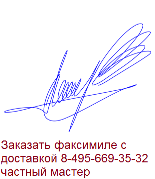 Заявление о направлении на практику………………………………….........................Гарантийное письмо……………………………………………………………………..Задание на практику…………………………………………………………………….Характеристика с места прохождения практики……………………………………..Дневник прохождения практики……………………………………………………….1 Общие данные о базе практики……………………………………………………….2 Культура деятельности работников суда…………………………………………..Список использованных источников………………………………………………….Приложение А Схема расположения объектов в зале судебного заседания…………………………………………………………………………………Приложение Б Инструкция по делопроизводству в суде…………………………….Приложение В Проект искового заявления в суд……………………………………..Приложение Г Проект кассационной жалобы………………………………………….Приложение Д Проект протокола ведения судебного заседания……………………..